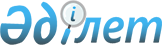 О Председателе Коллегии Евразийской экономической комиссииРешение Высшего Евразийского экономического совета от 25 декабря 2023 года № 13.
      В соответствии с пунктом 40 Положения о Евразийской экономической комиссии (приложение № 1 к Договору о Евразийском экономическом союзе от 29 мая 2014 года) Высший Евразийский экономический совет решил:
      1. Назначить Председателем Коллегии Евразийской экономической комиссии Сагинтаева Бакытжана Абдировича.
      2. Признать утратившим силу Решение Высшего Евразийского экономического совета от 20 декабря 2019 г. № 28 "О Председателе Коллегии Евразийской экономической комиссии".
      3. Настоящее Решение вступает в силу с 1 февраля 2024 г.
      Члены Высшего Евразийского экономического совета:
					© 2012. РГП на ПХВ «Институт законодательства и правовой информации Республики Казахстан» Министерства юстиции Республики Казахстан
				
От РеспубликиАрмения

От РеспубликиБеларусь

От РеспубликиКазахстан

От КыргызскойРеспублики

От РоссийскойФедерации
